BLOQUE  1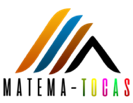 Nombre: ____________________________   Fecha: _____ Curso: ___BLOQUE  2Nombre: _____________________________   Fecha: _____ Curso: ___BLOQUE  3Nombre: _____________________________   Fecha: _____ Curso: ___BLOQUE  4Nombre: _____________________________   Fecha: _____ Curso: ___BLOQUE  5Nombre: _____________________________   Fecha: _____ Curso: ___BLOQUE  6Nombre: _____________________________   Fecha: _____ Curso: ___5+5+2+8=4+6+1+9=9+8+1+5+2+5=9+7+6+3+1+4=5+3+9+5+1=7+2+9+8+1=8+6+9+2+3+1=5+1+6+9+4+3=6+9=7+6=8+8=3+8=5+4+9+7+6+1=7+8+9+4+1+2=7+5+6+9+5+1=3+8+1+7+5+9=59+20=71+27=42+56=25+44=15+12+63=24+43+23=7+17+52+13=4+12+14+16=44+17=59+14=15+26=38+16=23+35+18+7=14+13+19+27=8+11+29+15=16+62+14+9=80+20+30+70=50+50+90+10=10+60+90+40=20+30+70+80=12+98+26+84=37+73+54+56=96+37+74+13=51+32+79+58=20+90=80+40=76+63=95+42=68+62=59+81= 57+78=96+86=